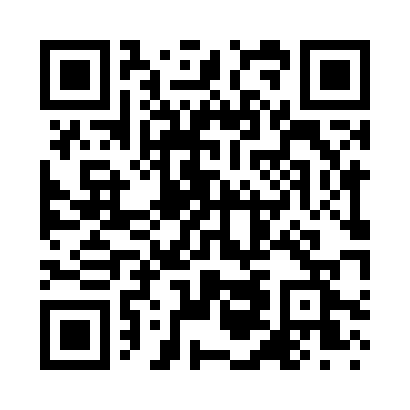 Prayer times for Taabri, EstoniaWed 1 May 2024 - Fri 31 May 2024High Latitude Method: Angle Based RulePrayer Calculation Method: Muslim World LeagueAsar Calculation Method: HanafiPrayer times provided by https://www.salahtimes.comDateDayFajrSunriseDhuhrAsrMaghribIsha1Wed2:495:171:096:259:0311:232Thu2:475:141:096:269:0511:243Fri2:465:121:096:279:0811:254Sat2:455:091:096:299:1011:265Sun2:445:071:096:309:1211:276Mon2:435:041:096:319:1411:287Tue2:425:021:096:339:1711:288Wed2:415:001:096:349:1911:299Thu2:404:571:096:359:2111:3010Fri2:394:551:096:379:2311:3111Sat2:394:531:096:389:2611:3212Sun2:384:501:096:399:2811:3313Mon2:374:481:096:409:3011:3414Tue2:364:461:096:419:3211:3515Wed2:354:441:096:439:3411:3616Thu2:344:421:096:449:3611:3717Fri2:334:401:096:459:3811:3818Sat2:334:381:096:469:4011:3919Sun2:324:361:096:479:4211:4020Mon2:314:341:096:489:4511:4121Tue2:304:321:096:499:4711:4122Wed2:304:301:096:509:4811:4223Thu2:294:281:096:519:5011:4324Fri2:284:271:096:529:5211:4425Sat2:284:251:096:539:5411:4526Sun2:274:231:096:549:5611:4627Mon2:274:221:096:559:5811:4728Tue2:264:201:106:5610:0011:4729Wed2:264:191:106:5710:0111:4830Thu2:254:171:106:5810:0311:4931Fri2:254:161:106:5910:0511:50